DİLİMİZİN ZENGİNLİKLERİ PROJESİ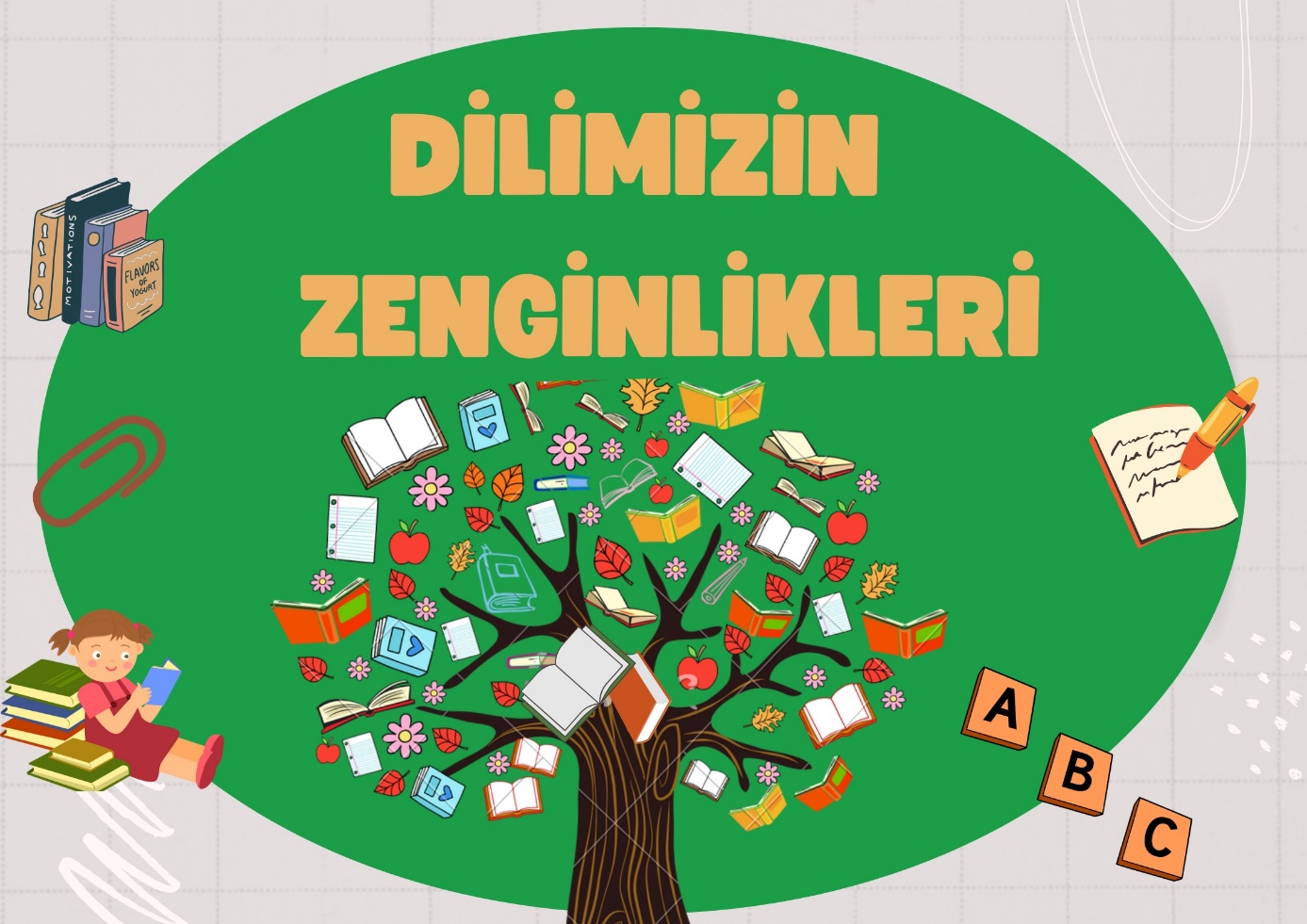 Değerli Velilerimiz,MEB, eğitimin tüm kademelerinde "Dilimizin Zenginlikleri Projesi"ni başlattı.Millî Eğitim Bakanı Yusuf Tekin, sosyal ve kültürel etkinlikler yoluyla öğrencilerin dilin zenginliklerini tanımasını ve kültür taşıyıcısı olan sözcüklerle buluşmalarını sağlamak amacıyla "Dilimizin Zenginlikleri Projesi"nin başlatıldığını açıkladı.Proje kapsamında uygulayacağımız etkinliklerimiz olacak :Etkileşimli /Paylaşımlı Kitap OkumaHikâye TamamlamaHikâye Kartı HazırlamaSöyle-ÇizKitap Tanıtma ÇalışmalarıKelime Bulma OyunuGibi etkinliklerin rehberliğinde proje çalışmalarımızı sürdüreceğiz. Siz değerli velilerimizin katkılarıyla projemizin amacına ulaşacağına inanıyoruz.